UNIVERSIDADE DO ESTADO DE SANTA CATARINA – UDESCCENTRO DE ENSINO A DISTÂNCIA - CEADPORTARIA INTERNA DO CEAD Nº 060, de 20/07/2011O Diretor Geral do CEAD – Centro de Educação a Distância da UDESC – Universidade do Estado de Santa Catarina, no uso de suas atribuições e competências constantes do Estatuto aprovado pelo Decreto Nº 4184 de 06 de abril de 2006 e Regimento da UDESC, aprovado pela Resolução Nº 044/2007 do CONSUNI de 01/junho/2007, RESOLVE:
Art. 1º - ALTERAR os termos da Portaria Interna do CEAD nº 058/2011 de 15 de julho de 2011, que DESIGNA os membros para compor as Bancas Examinadoras para o Processo Seletivo nº 07/2011/CEAD. Os membros das bancas, servidores do Quadro de Pessoal Permanente da UDESC - Universidade do Estado de Santa Catarina e professores de outras instituições de ensino, indicados pelo Departamento de Pedagogia a Distância - DPAD/CEAD através do Processo nº 9805/2011 de 13/07/2011, com aprovação por AD REFERENDUM no Colegiado Pleno do DPAD - Departamento/CEAD em 13/07/2011 e via AD REFERENDUM no CONCENTRO em 15/07/2011, e de acordo com CI nº 070/2011 DPAD/CEAD/UDESC de 13 de julho de 2011, assim especificadas: 1ª SEMANA - 26 a 28/07Análise e Produção TextualGraduação em Letras/Português, e no mínimo Mestrado em Educação ou Linguística/Língua Portuguesa. Docência comprovada em cursos de Graduação na área de Educação na modalidade à Distância. Ter disponibilidade para viajar no Estado de Santa Catarina e/ou fora dele.1ª SEMANA - 26 a 28/07Conteúdos e Metodologias do Ensino de História Licenciatura em História com no mínimo Mestrado em Educação ou Áreas afins a História. Docência comprovada em cursos de Graduação na área de Educação na modalidade à Distância. Ter disponibilidade para viajar no estado de Santa Catarina e/ou fora dele.1ª SEMANA - 26 a 28/07Educação a Distância na Função Tutorial/Correção de ProvasGraduação em Pedagogia ou Licenciatura em Letras/Português, e no mínimo Mestrado em Lingüística/Língua Portuguesa e/ou na área da Educação. Docência comprovada em cursos de Graduação na área de Educação na modalidade à Distância. Ter disponibilidade para viajar no estado de Santa Catarina e/ou fora dele.1ª SEMANA – 26 a 28/07Educação e SexualidadeGraduação em Pedagogia ou Licenciaturas afins, e no mínimo Mestrado em Ciências Humanas e/ou na área da Educação, com dissertação ou tese na área temática. Docência comprovada em cursos de Graduação na área de Educação na modalidade à Distância. Ter disponibilidade para viajar no estado de Santa Catarina e/ou fora dele.1ª SEMANA – 26 a 28/07Filosofia da EducaçãoGraduação em Filosofia, no mínimo Mestrado em Educação ou áreas afins. Docência comprovada em cursos de Graduação na área de Educação na modalidade à Distância. Ter disponibilidade para viajar no estado de Santa Catarina e/ou fora dele.2ª SEMANA – 02 a 04/08Ciências Sociais e EducaçãoGraduação em Ciências Sociais ou Pedagogia, no mínimo Mestrado em Educação ou áreas afins. Docência comprovada em cursos de Graduação na área de Educação na modalidade à Distância. Ter disponibilidade para viajar no estado de Santa Catarina e/ou fora dele.2ª SEMANA – 02 a 04/08Educação a Distância na Função Tutorial/DesignGraduação em Design com docência comprovada na área. Ter disponibilidade para viajar no estado de Santa Catarina e/ou fora dele.2ª SEMANA – 02 a 04/08Organização e Gestão da Escola BrasileiraGraduação em Pedagogia ou áreas afins, no mínimo Mestrado em Educação. Docência comprovada em cursos de Graduação na área de Educação na modalidade à Distância. Ter disponibilidade para viajar no estado de Santa Catarina e/ou fora dele.2ª SEMANA – 02 a 04/08Psicologia da EducaçãoGraduação em Psicologia, no mínimo Mestrado em Educação ou áreas afins. Docência comprovada em cursos de Graduação na área de Educação na modalidade à Distância. Ter disponibilidade para viajar no estado de Santa Catarina e/ou fora dele.2ª SEMANA - 02 a 04/08Fundamentos da Educação a DistânciaGraduação em Pedagogia ou, Licenciaturas afins, no mínimo Mestrado em Educação ou Áreas afins a Educação. Docência comprovada em cursos de Graduação na área de Educação na modalidade à Distância. Ter disponibilidade para viajar no estado de Santa Catarina e/ou fora dele.Art. 2º - Fica Revogada a Portaria 058/2011 de 15/07/2011.Art. 3º - Publique-se para conhecimento;Art. 4º - Esta portaria entra em vigor na presente data.Florianópolis, 20 de julho de 2011.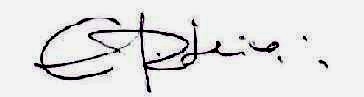 Prof. Dr. Estevão Roberto Ribeiro                                                                                                                                      Diretor Geral do CEAD/UDESC                                                                                                       Centro de Educação a Distância – CEADRegistro às fls. 060 do livro competente nº 008Florianópolis – SC, 20/07/2011NomesInstituiçãoLucilene Lisboa de LizCEADPresidenteSilvia Inês Coneglian VasconcelosUFSCMembroArice Cardoso TavaresCEADMembroJilvania Lima dos Santos BazzoFAEDSuplenteNomesInstituiçãoTânia Regina R. UnglaubCEADPresidenteCaroline Jaques CubasCEADMembroKarla Leonora Dahse NunesUNISULMembroInês Soares NunesCEADSuplenteNomesInstituiçãoLidiane GoedertCEAD/UDESCPresidenteMarcia LochUNISULMembroGisele Iandra Pessini AnaterUFSCMembroVeridiane MoreiraCEAD/UDESCSuplenteNomesInstituiçãoEnira DaminCEFID/UDESCPresidenteTito SenaFAED/UDESCMembroJaime Bezerra do MonteCEADMembroMarilise Luiza  Martins dos ReisCEADSuplenteNomesInstituiçãoFernando ScheefferCEAVI/UDESC PresidenteMaria Juliani NesiUNISULMembroJose Claudio Morelli MattosFAED/UDESCMembroLidinei VenturaCEADSuplenteNomesInstituiçãoMarilise Luiza  Martins dos ReisCEADPresidenteLidinei VenturaCEADMembroJuliana GrigoliUFSCMembroSolange Cristina da SilvaCEADSuplenteNomesInstituiçãoLeonardo Bez CEAD/UDESCPresidenteRenata KrusserIFSCMembroLuiz Henrique Milani QueriquelliUNISULMembroAna Cláudia TaúCEAD /UDESCSuplenteNomesInstituiçãoTânia Regina R. UnglaubCEADPresidenteCarla Sofia Dias BrasilCEADMembroLeonete Luzia SchmidtUNISULMembroPaulo José Barbosa Gutierres FilhoCEFIDSuplenteNomesInstituiçãoEnira DaminCEFID/UDESCPresidenteAdriano NuernbergUFSCMembroEdla GrisardUFSCMembroFernando ScheefferCEAVI/UDESCSuplenteNomesInstituiçãoAlba Regina Battisti de SouzaFAEDPresidenteMarcio Vieira de SouzaUFSCMembroRegina PanceriUNISULMembroDavid Daniel E Silva CEADSuplente